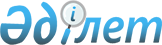 О внесении изменений в решение Сарканского районного маслихата от 21 декабря 2017 года № 29-126 "О бюджете Сарканского района на 2018-2020 годы"Решение Сарканского районного маслихата Алматинской области от 26 апреля 2018 года № 38-164. Зарегистрировано Департаментом юстиции Алматинской области 11 мая 2018 года № 4687
      В соответствии с пунктом 4 статьи 106 Бюджетного кодекса Республики Казахстан от 4 декабря 2008 года, подпунктом 1) пункта 1 статьи 6 Закона Республики Казахстан от 23 января 2001 года "О местном государственном управлении и самоуправлении в Республике Казахстан", Сарканский районный маслихат РЕШИЛ:
      1. Внести в решение Сарканского районного маслихата "О бюджете Сарканского района на 2018-2020 годы" от 21 декабря 2017 года № 29-126 (зарегистрирован в Реестре государственной регистрации нормативных правовых актов № 4462, опубликован 27 января 2018 года в Эталонном контрольном банке нормативных правовых актов Республики Казахстан) следующие изменения:
      пункт 1 указанного решения изложить в новой редакции:
      "1. Утвердить районный бюджет на 2018-2020 годы согласно приложениям 1, 2, 3 к настоящему решению соответственно, в том числе на 2018 год в следующих объемах:
      1)доходы 6 234 735 тысяч тенге, в том числе:
      налоговые поступления 290 973 тысячи тенге;
      неналоговые поступления 45 334 тысячи тенге;
      поступления от продажи основного капитала 19 616 тысяч тенге;
      поступления трансфертов 5 878 812 тысяч тенге, в том числе:
      целевые текущие трансферты 741 185 тысяч тенге;
      целевые трансферты на развитие 1 367 837 тысяч тенге;
      субвенции 3 769 790 тысяч тенге;
      2) затраты 6 280 599 тысяч тенге;
      3) чистое бюджетное кредитование 26 757 тысяч тенге, в том числе: 
      бюджетные кредиты 43 290 тысяч тенге;
      погашение бюджетных кредитов 16 533 тысячи тенге;
      4) сальдо по операциям с финансовыми активами 0 тенге;
      5) дефицит (профицит) бюджета (-) 72 621 тысяча тенге;
      6) финансирование дефицита (использование профицита) бюджета 72 621 тысяча тенге.".
      2. Приложение 1 к указанному решению изложить в новой редакции согласно приложению к настоящему решению.
      3. Контроль за исполнением настоящего решения возложить на постоянную комиссию Сарканского районного маслихата "По сфере экономики, финансов, налогов и бюджета, развития малого и среднего предпринимательства, аграрных вопросов, экологии".
      4. Настоящее решение вводится в действие с 1 января 2018 года. Районный бюджет на 2018 год
					© 2012. РГП на ПХВ «Институт законодательства и правовой информации Республики Казахстан» Министерства юстиции Республики Казахстан
				
      Председатель сессии

      Сарканского районного маслихата

Е. Алинов

      Секретарь Сарканского

      районного маслихата

К. Абдрахманов
Приложение к решению Сарканского районного маслихата от 26 апреля 2018 года № 38-164 "О внесении изменений в решение Сарканского районного маслихата от 21 декабря 2017 года № 29-126 "О бюджете Сарканского района на 2018-2020 годы" Приложение 1 к решению Сарканского районного маслихата от 21 декабря 2017 года № 29-126 "О бюджете Сарканского района на 2018-2020 годы"
Категория
Категория
Категория
Категория
Сумма

(тысяч тенге)
Класс
Класс
Класс
Сумма

(тысяч тенге)
Подкласс
Подкласс
Сумма

(тысяч тенге)
Наименование
Сумма

(тысяч тенге)
I. Доходы
6 234 735
1
Налоговые поступления
290 973
01
Подоходный налог
12 599
2
Индивидуальный подоходный налог
12 599
04
Налоги на собственность
248 037
1
Hалоги на имущество
212 100
3
Земельный налог
95
4
Hалог на транспортные средства
25 772
5
Единый земельный налог
9 170
05
Внутренние налоги на товары, работы и услуги
21 316
2
Акцизы
2 248
3
Поступления за использование природных и других ресурсов
4 685
4
Сборы за ведение предпринимательской и профессиональной деятельности
14 383
07
Прочие налоги
1 985
1
Прочие налоги
1 985
08
Обязательные платежи, взимаемые за совершение юридически значимых действий и (или) выдачу документов уполномоченными на то государственными органами или должностными лицами
7 036
1
Государственная пошлина
7 036
2
Неналоговые поступления
45 334
01
Доходы от государственной собственности
2 461
5
Доходы от аренды имущества, находящегося в государственной собственности
2 461
06
Прочие неналоговые поступления
42 873
1
Прочие неналоговые поступления
42 873
3
Поступления от продажи основного капитала
19 616
03
Продажа земли и нематериальных активов
19 616
1
Продажа земли
19 616
4
Поступления трансфертов 
5 878 812
02
Трансферты из вышестоящих органов государственного управления
5 878 812
2
Трансферты из областного бюджета
5 878 812
Функциональная группа
Функциональная группа
Функциональная группа
Функциональная группа
Функциональная группа
Сумма (тысяч тенге)
Функциональная подгруппа
Функциональная подгруппа
Функциональная подгруппа
Функциональная подгруппа
Сумма (тысяч тенге)
Администратор бюджетных программ
Администратор бюджетных программ
Администратор бюджетных программ
Сумма (тысяч тенге)
Программа
Программа
Сумма (тысяч тенге)
Наименование
Сумма (тысяч тенге)
ІІ.Затраты
6 280 599
01
Государственные услуги общего характера
287 698
1
Представительные, исполнительные и другие органы, выполняющие общие функции государственного управления
247 622
112
Аппарат маслихата района (города областного значения)
18 170
001
Услуги по обеспечению деятельности маслихата района (города областного значения)
17 170
003
Капитальные расходы государственного органа 
1 000
122
Аппарат акима района (города областного значения)
122 333
001
Услуги по обеспечению деятельности акима района (города областного значения)
90 846
003
Капитальные расходы государственного органа 
5 005
113
Целевые текущие трансферты из местных бюджетов
26 482
123
Аппарат акима района в городе, города районного значения, поселка, села, сельского округа
107 119
001
Услуги по обеспечению деятельности акима района в городе, города районного значения, поселка, села, сельского округа
104 883
022
Капитальные расходы государственного органа 
2 236
2
Финансовая деятельность
17 144
452
Отдел финансов района (города областного значения)
17 144
001
Услуги по реализации государственной политики в области исполнения бюджета и управления коммунальной собственностью района (города областного значения)
14 483
003
Проведение оценки имущества в целях налогообложения
710
010
Приватизация, управление коммунальным имуществом, постприватизационная деятельность и регулирование споров, связанных с этим
1 617
018
Капитальные расходы государственного органа 
334
5
Планирование и статистическая деятельность
22 932
453
Отдел экономики и бюджетного планирования района (города областного значения)
22 932
001
Услуги по реализации государственной политики в области формирования и развития экономической политики,системы государственного планирования 
16 530
004
Капитальные расходы государственного органа 
6 402
02
Оборона
3 330
1
Военные нужды
2 655
122
Аппарат акима района (города областного значения)
2 655
005
Мероприятия в рамках исполнения всеобщей воинской обязанности
2 655
2
Организация работы по чрезвычайным ситуациям
675
122
Аппарат акима района (города областного значения)
675
007
Мероприятия по профилактике и тушению степных пожаров районного (городского) масштаба, а также пожаров в населенных пунктах, в которых не созданы органы государственной противопожарной службы
675
03
Общественный порядок, безопасность, правовая, судебная, уголовно-исполнительная деятельность
2 849
9
Прочие услуги в области общественного порядка и безопасности
2 849
485
Отдел пассажирского транспорта и автомобильных дорог района (города областного значения)
2 849
021
Обеспечение безопасности дорожного движения в населенных пунктах
2 849
04
Образование
3 995 204
1
Дошкольное воспитание и обучение
71 258
464
Отдел образования района (города областного значения)
71 258
040
Реализация государственного образовательного заказа в дошкольных организациях образования
71 258
2
Начальное, основное среднее и общее среднее образование
3 452 816
464
Отдел образования района (города областного значения)
2 632 803
003
Общеобразовательное обучение
2 585 845
006
Дополнительное образование для детей
46 958
465
Отдел физической культуры и спорта района (города областного значения)
68 614
017
Дополнительное образование для детей и юношества по

 спорту
68 614
467
Отдел строительства района (города областного значения)
751 399
024
Строительство и реконструкция объектов начального, основного среднего и общего среднего образования
751 399
9
Прочие услуги в области образования
471 130
464
Отдел образования района (города областного значения)
471 130
001
Услуги по реализации государственной политики на местном уровне в области образования 
12 026
004
Информатизация системы образования в государственных учреждениях образования района (города областного значения)
11 400
005
Приобретение и доставка учебников, учебно-методических комплексов для государственных учреждений образования района (города областного значения)
73 386
007
Проведение школьных олимпиад, внешкольных мероприятий и конкурсов районного (городского) масштаба
2 189
012
Капитальные расходы государственного органа 
334
015
Ежемесячные выплаты денежных средств опекунам (попечителям) на содержание ребенка-сироты (детей-сирот), и ребенка (детей), оставшегося без попечения родителей
13 100
067
Капитальные расходы подведомственных государственных учреждений и организаций
267 106
113
Целевые текущие трансферты из местных бюджетов
91 589
06
Социальная помощь и социальное обеспечение
411 963
1
Социальное обеспечение
56 509
451
Отдел занятости и социальных программ района (города областного значения)
56 509
005
Государственная адресная социальная помощь
56 509
2
Социальная помощь
325 790
451
Отдел занятости и социальных программ района (города областного значения)
325 790
002
Программа занятости
154 341
004
Оказание социальной помощи на приобретение топлива специалистам здравоохранения, образования, социального обеспечения, культуры, спорта и ветеринарии в сельской местности в соответствии с законодательством Республики Казахстан
13 403
006
Оказание жилищной помощи
26 749
007
Социальная помощь отдельным категориям нуждающихся граждан по решениям местных представительных органов
10 603
010
Материальное обеспечение детей-инвалидов, воспитывающихся и обучающихся на дому
2 914
014
Оказание социальной помощи нуждающимся гражданам на дому
37 934
017
Обеспечение нуждающихся инвалидов обязательными гигиеническими средствами и предоставление услуг специалистами жестового языка, индивидуальными помощниками в соответствии с индивидуальной программой реабилитации инвалида
46 486
023
Обеспечение деятельности центров занятости населения
33 360
9
Прочие услуги в области социальной помощи и социального обеспечения
29 664
451
Отдел занятости и социальных программ района (города областного значения)
29 664
001
Услуги по реализации государственной политики на местном уровне в области обеспечения занятости и реализации социальных программ для населения
23 421
011
Оплата услуг по зачислению, выплате и доставке пособий и других социальных выплат
2 217
021
Капитальные расходы государственного органа 
334
050
Реализация Плана мероприятий по обеспечению прав и улучшению качества жизни инвалидов в Республике Казахстан на 2012 – 2018 годы
3 692
07
Жилищно-коммунальное хозяйство
406 842
1
Жилищное хозяйство
139 760
467
Отдел строительства района (города областного значения)
121 231
003
Проектирование и (или) строительство, реконструкция жилья коммунального жилищного фонда
77 519
004
Проектирование, развитие и (или) обустройство инженерно-коммуникационной инфраструктуры
43 712
487
Отдел жилищно-коммунального хозяйства и жилищной инспекции района (города областного значения)
18 529
001
Услуги по реализации государственной политики на местном уровне в области жилищно-коммунального хозяйства и жилищного фонда
10 861
003
Капитальные расходы государственного органа
7 668
2
Коммунальное хозяйство
260 807
487
Отдел жилищно-коммунального хозяйства и жилищной инспекции района (города областного значения)
260 807
016
Функционирование системы водоснабжения и водоотведения
4 056
029
Развитие системы водоснабжения и водоотведения
256 751
3
Благоустройство населенных пунктов
6 275
487
Отдел жилищно-коммунального хозяйства и жилищной инспекции района (города областного значения)
6 275
017
Обеспечение санитарии населенных пунктов
235
030
Благоустройство и озеленение населенных пунктов
6 040
08
Культура, спорт, туризм и информационное пространство
367 865
1
Деятельность в области культуры
84 052
455
Отдел культуры и развития языков района (города областного значения)
84 052
003
Поддержка культурно-досуговой работы
84 052
2
Спорт
20 360
465
Отдел физической культуры и спорта района (города областного значения)
20 360
001
Услуги по реализации государственной политики на местном уровне в сфере физической культуры и спорта
6 069
004
Капитальные расходы государственного органа 
334
006
Проведение спортивных соревнований на районном (города областного значения) уровне
853
007
Подготовка и участие членов сборных команд района (города областного значения) по различным видам спорта на областных спортивных соревнованиях
3 104
032
Капитальные расходы подведомственных государственных учереждений и организаций
10 000
3
Информационное пространство
50 956
455
Отдел культуры и развития языков района (города областного значения)
35 577
006
Функционирование районных (городских) библиотек
34 572
007
Развитие государственного языка и других языков народа Казахстана
1 005
456
Отдел внутренней политики района (города областного значения)
15 379
002
Услуги по проведению государственной информационной политики
15 379
9
Прочие услуги по организации культуры, спорта, туризма и информационного пространства
212 497
455
Отдел культуры и развития языков района (города областного значения)
199 804
001
Услуги по реализации государственной политики на местном уровне в области развития языков и культуры
6 763
010
Капитальные расходы государственного органа 
334
032
Капитальные расходы подведомственных государственных учреждений и организаций
192 707
456
Отдел внутренней политики района (города областного значения)
12 693
001
Услуги по реализации государственной политики на местном уровне в области информации, укрепления государственности и формирования социального оптимизма граждан
12 359
006
Капитальные расходы государственного органа 
334
09
Топливно-энергетический комплекс и недропользование
238 456
1
Топливо и энергетика
238 456
487
Отдел жилищно-коммунального хозяйства и жилищной инспекции района (города областного значения)
238 456
009
Развитие теплоэнергетической системы
238 456
10
Сельское, водное, лесное, рыбное хозяйство, особо охраняемые природные территории, охрана окружающей среды и животного мира, земельные отношения
150 805
1
Сельское хозяйство
128 829
462
Отдел сельского хозяйства района (города областного значения)
16 719
001
Услуги по реализации государственной политики на местном уровне в сфере сельского хозяйства
16 385
006
Капитальные расходы государственного органа 
334
473
Отдел ветеринарии района (города областного значения)
112 110
001
Услуги по реализации государственной политики на местном уровне в сфере ветеринарии
9 352
003
Капитальные расходы государственного органа 
334
005
Обеспечение функционирования скотомогильников (биотермических ям)
1 528
006
Организация санитарного убоя больных животных
933
007
Организация отлова и уничтожения бродячих собак и кошек
2 650
008
Возмещение владельцам стоимости изымаемых и уничтожаемых больных животных, продуктов и сырья животного происхождения
6 221
009
Проведение ветеринарных мероприятий по энзоотическим болезням животных
712
010
Проведение мероприятий по идентификации сельскохозяйственных животных
7 357
011
Проведение противоэпизоотических мероприятий
83 023
6
Земельные отношения
9 706
463
Отдел земельных отношений района (города областного значения)
9 706
001
Услуги по реализации государственной политики в области регулирования земельных отношений на территории района (города областного значения)
9 372
007
Капитальные расходы государственного органа 
334
9
Прочие услуги в области сельского, водного, лесного, рыбного хозяйства, охраны окружающей среды и земельных отношений
12 270
453
Отдел экономики и бюджетного планирования района (города областного значения)
12 270
099
Реализация мер по оказанию социальной поддержки специалистов
12 270
11
Промышленность, архитектурная, градостроительная и строительная деятельность
20 195
2
Архитектурная, градостроительная и строительная деятельность
20 195
467
Отдел строительства района (города областного значения)
11 267
001
Услуги по реализации государственной политики на местном уровне в области строительства
10 933
017
Капитальные расходы государственного органа 
334
468
Отдел архитектуры и градостроительства района (города областного значения)
8 928
001
Услуги по реализации государственной политики в области архитектуры и градостроительства на местном уровне
8 594
004
Капитальные расходы государственного органа 
334
12
Транспорт и коммуникации
190 489
1
Автомобильный транспорт
182 744
123
Аппарат акима района в городе, города районного значения, поселка, села, сельского округа
1 821
013
Обеспечение функционирования автомобильных дорог в городах районного значения, поселках, селах, сельских округах
1 821
485
Отдел пассажирского транспорта и автомобильных дорог района (города областного значения)
180 923
023
Обеспечение функционирования автомобильных дорог
73 031
045
Капитальный и средний ремонт автомобильных дорог районного значения и улиц населенных пунктов
107 892
9
Прочие услуги в сфере транспорта и коммуникаций
7 745
485
Отдел пассажирского транспорта и автомобильных дорог района (города областного значения)
7 745
001
Услуги по реализации государственной политики на местном уровне в области пассажирского транспорта и автомобильных дорог 
7 411
003
Капитальные расходы государственного органа 
334
13
Прочие
16 046
3
Поддержка предпринимательской деятельности и защита конкуренции
11 512
469
Отдел предпринимательства района (города областного значения)
11 512
001
Услуги по реализации государственной политики на местном уровне в области развития предпринимательства
7 519
003
Поддержка предпринимательской деятельности
3 600
004
Капитальные расходы государственного органа 
393
9
Прочие
4 534
452
Отдел финансов района (города областного значения)
4 534
012
Резерв местного исполнительного органа района (города областного значения) 
4 534
15
Трансферты
188 857
1
Трансферты
188 857
452
Отдел финансов района (города областного значения)
188 857
006
Возврат неиспользованных (недоиспользованных) целевых трансфертов
12 988
038
Субвенции
166 449
051
Трансферты органам местного самоуправления
9 420
ІІІ. Чистое бюджетное кредитование
26 757
Бюджетные кредиты
43 290
10
Сельское, водное, лесное, рыбное хозяйство, особо охраняемые природные территории, охрана окружающей среды и животного мира, земельные отношения
43 290
9
Прочие услуги в области сельского, водного, лесного, рыбного хозяйства, охраны окружающей среды и земельных отношений
43 290
453
Отдел экономики и бюджетного планирования района (города областного значения)
43 290
006
Бюджетные кредиты для реализации мер социальной поддержки специалистов
43 290
Категория
Категория
Категория
Категория
Категория
Сумма

(тысяч тенге)
Класс
Класс
Класс
Класс
Подкласс
Подкласс
Подкласс
Наименование
Погашение бюджетных кредитов
16 533
5
Погашение бюджетных кредитов
16 533
01
Погашение бюджетных кредитов
16 533
1
Погашение бюджетных кредитов, выданных из государственного бюджета
16 533
Функциональная группа
Функциональная группа
Функциональная группа
Функциональная группа
Функциональная группа
Сумма (тысяч тенге)
Функциональная подгруппа
Функциональная подгруппа
Функциональная подгруппа
Функциональная подгруппа
Сумма (тысяч тенге)
Администратор бюджетных программ
Администратор бюджетных программ
Администратор бюджетных программ
Сумма (тысяч тенге)
Программа
Программа
Сумма (тысяч тенге)
Наименование
Сумма (тысяч тенге)
ІV. Сальдо по операциям с финансовыми активами
0
Категория
Категория
Категория
Категория
Cумма

(тысяч тенге)
Класс
Класс
Класс
Cумма

(тысяч тенге)
Подкласс
Подкласс
Cумма

(тысяч тенге)
Наименование
Cумма

(тысяч тенге)
 

V. Дефицит (профицит) бюджета
-72 621
VI. Финансирование дефицита (использование профицита) бюджета
72 621
7
Поступления займов
43 290
01
Внутренние государственные займы
43 290
2 
Договоры займа
43 290
8
Используемые остатки бюджетных средств
45 865
01
Остатки бюджетных средств
45 865
1
Свободные остатки бюджетных средств
45 865
Функциональная группа 
Функциональная группа 
Функциональная группа 
Функциональная группа 
Функциональная группа 
Сумма (тысяч тенге)
Функциональная подгруппа
Функциональная подгруппа
Функциональная подгруппа
Функциональная подгруппа
Сумма (тысяч тенге)
Администратор бюджетных программ
Администратор бюджетных программ
Администратор бюджетных программ
Сумма (тысяч тенге)
Программа
Программа
Сумма (тысяч тенге)
Наименование
Сумма (тысяч тенге)
Погашение займов
16 534
16
Погашение займов
16 534
1
Погашение займов
16 534
452
Отдел финансов района (города областного значения)
16 534
008
Погашение долга местного исполнительного органа перед вышестоящим бюджетом
16 533
021
Возврат неиспользованных бюджетных кредитов, выданных из местного бюджета
1